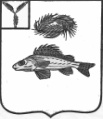 АДМИНИСТРАЦИЯДЕКАБРИСТСКОГО МУНИЦИПАЛЬНОГО ОБРАЗОВАНИЯЕРШОВСКОГО РАЙОНА САРАТОВСКОЙ ОБЛАСТИПОСТАНОВЛЕНИЕот 10.03.2016 г.										№ 12	В соответствии с Федеральным законом от 27 июля 2010г. №210-ФЗ «Об организации предоставления государственных и муниципальных услуг», постановлением администрации Декабристского муниципального образования Ершовского района Саратовской области от 23.06.2015 года № 24 «О порядке разработки и утверждении административных регламентов предоставления муниципальных услуг», администрация Декабристского муниципального образованияПОСТАНОВЛЯЕТ:Утвердить административный регламент предоставлению муниципальной услуги «Предоставление земельных участков, находящихся в муниципальной собственности, земельных участков, государственная собственность на которые не разграничена, на торгах», согласно приложению.Обнародовать настоящее постановление и разместить на официальном сайте администрации Декабристского муниципального образования в сети Интернет.Глава администрации Декабристского муниципального образованияЕршовского района Саратовской области				В.А. АндрущенкоПриложение к постановлениюадминистрации Декабристского муниципального образованияот 02.12.2015 г № 20АДМИНИСТРАТИВНЫЙ РЕГЛАМЕНТПРЕДОСТАВЛЕНИЯ МУНИЦИПАЛЬНОЙ УСЛУГИ «УСТАНОВЛЕНИЕ СЕРВИТУТА В ОТНОШЕНИИ ЗЕМЕЛЬНЫХ УЧАСТКОВ, НАХОДЯЩИХСЯ В МУНИЦИПАЛЬНОЙ СОБСТВЕННОСТИ, ЗЕМЕЛЬНЫХ УЧАСТКОВ, ГОСУДАРСТВЕННАЯ СОБСТВЕННОСТЬ НА КОТОРЫЕ НЕ РАЗГРАНИЧЕНА»1. Общие положенияАдминистративный регламент предоставления муниципальной услуги «Установление сервитута в отношении земельных участков, находящихся в муниципальной собственности, земельных участков, государственная собственность на которые не разграничена» (далее - регламент) устанавливает порядок и стандарт предоставления муниципальной услуги по установлению сервитута в отношении земельных участков.2. Стандарт предоставления муниципальной услуги2.1. Наименование муниципальной услуги.Наименование муниципальной услуги «Установление сервитута в отношении земельных участков, находящихся в муниципальной собственности, земельных участков, государственная собственность на которые не разграничена» (далее - муниципальная услуга).Заявителями на предоставление муниципальной услуги являются физические, юридические лица, имеющие намерение установить сервитут в отношении земельного участка, находящегося в муниципальной собственности, либо государственная собственность на который не разграничена, и предоставленного в аренду или безвозмездное пользование на срок менее чем один год, либо в отношении земельного участка, не обремененного правами третьих лиц (далее - заявитель).От имени заявителя могут выступать его законные (уполномоченные) представители.2.2. Наименование органа, предоставляющего муниципальную услугу.Муниципальная услуга предоставляется администрацией Декабристского муниципального образования (далее – администрация), и осуществляется специалистами администрации (далее специалисты).Место нахождение администрации – п. Целинный пл. Ленина, д 4;Почтовый адрес - 413535, п. Целинный пл. Ленина, д 4;Телефоны для справок - 8(845-64) 4 -15-35; Адрес электронной почты администрации:e-mail:dekmo@mail.ru Специалисты администрации Декабристского муниципального образования осуществляют прием заявителей в соответствии со следующим графиком работы:Понедельник - с 8.00. до 12.00., с 13.00. до 17.00.Вторник - с 8.00. до 12.00., с 13.00. до 17.00.Среда - с 8.00. до 12.00., с 13.00. до 17.00.Четверг - с 8.00. до 12.00., с 13.00. до 17.00.Пятница – с 8.00 до 12.00., с 13.00 до 17.00С 12.00 до 13.00 обеденный перерывСуббота - выходной день.Воскресенье - выходной день.2.3. Результатом предоставления муниципальной услуги является установление сервитута в отношении земельного участка.2.4. Срок предоставления муниципальной услуги.2.4.1. В случае установления сервитута в отношении части земельного участка в соответствии с  Земельного кодекса Российской Федерации либо в отношении всего земельного участка срок предоставления муниципальной услуги составляет 30 дней со дня поступления в комитет заявления о заключении соглашения об установлении сервитута (далее - заявление).2.4.2. В случае установления сервитута в отношении части земельного участка (за исключением случая, предусмотренного  Земельного кодекса Российской Федерации):- срок направления заявителю уведомления о возможности заключения соглашения об установлении сервитута в предложенных заявителем границах, предложения о заключении соглашения об установлении сервитута в иных границах с приложением схемы границ сервитута на кадастровом плане территории либо постановления администрации об отказе в установлении сервитута составляет 30 дней со дня поступления заявления в комитет;- срок направления подписанного соглашения об установлении сервитута составляет 30 дней со дня поступления в комитет уведомления заявителя о государственном кадастровом учете части земельного участка, в отношении которой устанавливается сервитут.2.5. Правовые основания для предоставления муниципальной услуги.Предоставление муниципальной услуги осуществляется в соответствии со следующими нормативными правовыми актами:- Земельный  Российской Федерации от 25 октября 2001 г. N 136-ФЗ (первоначальный текст опубликован в издании "Собрание законодательства Российской Федерации" от 29 октября 2001 г. N 44, ст. 4147);- Гражданский  Российской Федерации от 30 ноября 1994 г. N 51-ФЗ (первоначальный текст опубликован в издании "Собрание законодательства Российской Федерации" от 5 декабря 1994 г. N 32, ст. 3301);- Градостроительный  Российской Федерации от 29 декабря 2004 г. N 190-ФЗ (первоначальный текст опубликован в издании "Российская газета" от 30 декабря 2004 г. N 290);- Федеральный  от 27 июля 2010 г. N 210-ФЗ "Об организации предоставления государственных и муниципальных услуг" (первоначальный текст опубликован в издании "Российская газета" от 30 июля 2010 г. N 168);- Федеральный  от 25 октября 2001 г. N 137-ФЗ "О введении в действие Земельного кодекса Российской Федерации" (первоначальный текст опубликован в издании "Собрание законодательства Российской Федерации" от 29 октября 2001 г. N 44, ст. 4148).2.6. Исчерпывающий перечень документов, необходимых для предоставления муниципальной услуги.2.6.1. Заявители обращаются в комитет с заявлением о заключении соглашения об установлении сервитута ( к регламенту).2.6.2. К заявлению прилагаются:1. Копия документа, удостоверяющего личность заявителя, являющегося физическим лицом, либо личность представителя заявителя.2. Копия свидетельства о государственной регистрации юридического лица или выписка из государственного реестра юридических лиц.3. Нотариально заверенный перевод на русский язык документов о государственной регистрации юридического лица в соответствии с законодательством иностранного государства в случае, если заявителем является иностранное юридическое лицо.4. Копия документа, удостоверяющего права (полномочия) представителя заявителя, если с заявлением обращается представитель заявителя.5. Кадастровый паспорт земельного участка, в отношении которого подано заявление.6. Выписка из единого государственного реестра прав на недвижимое имущество и сделок с ним (далее - ЕГРП) о правах на земельный участок или уведомление об отсутствии в ЕГРП сведений о зарегистрированных правах на земельный участок, в отношении которого подано заявление.7. Схема границ сервитута на кадастровом плане территории в случае, если заявление предусматривает установление сервитута в отношении части земельного участка.8. В случае, если для предоставления государственной или муниципальной услуги необходима обработка персональных данных лица, не являющегося заявителем, и если в соответствии с федеральным законом обработка таких персональных данных может осуществляться с согласия указанного лица, при обращении за получением государственной или муниципальной услуги заявитель дополнительно представляет документы, подтверждающие получение согласия указанного лица или его законного представителя на обработку персональных данных указанного лица.2.6.3. Заявитель вправе не представлять самостоятельно документы, предусмотренные , ,  регламента.2.6.4. Документы, необходимые для предоставления муниципальной услуги, должны быть представлены в подлинниках (на обозрение) и копиях для заверения ответственным работником комитета либо в копиях, удостоверенных нотариусом.Документы должны быть написаны четко и разборчиво, не должны содержать подчисток, приписок, зачеркнутых слов и иных не оговоренных в них исправлений, иметь серьезных повреждений, наличие которых не позволяет однозначно истолковать их содержание.2.7. Исчерпывающий перечень оснований для отказа в приеме документов:- непредставление документов, предусмотренных  регламента с учетом  регламента;- представление документов, не отвечающих требованиям  регламента.2.8. Исчерпывающий перечень оснований для отказа в предоставлении муниципальной услуги.В предоставлении муниципальной услуги отказывается при наличии оснований, предусмотренных  Земельного кодекса Российской Федерации.2.9. Размер платы, взимаемой с заявителя при предоставлении муниципальной услуги.Муниципальная услуга предоставляется безвозмездно.2.10. Максимальный срок ожидания в очереди при подаче запроса о предоставлении муниципальной услуги и при получении результата предоставления муниципальной услуги.Максимальный срок ожидания в очереди при подаче заявления о предоставлении муниципальной услуги и при получении результата предоставления муниципальной услуги не должен превышать 15 минут.2.11. Срок регистрации запроса заявителя о предоставлении муниципальной услуги.Срок регистрации заявления не превышает одного дня со дня поступления заявления в администрацию.2.12. Требования к помещениям, в которых предоставляется муниципальная услуга, к залу ожидания, местам для заполнения запросов о предоставлении муниципальной услуги, стендам с образцами их заполнения и перечнем документов, необходимых для предоставления муниципальной услуги.Вход в здание комитета оформляется вывеской с указанием основных реквизитов комитета и оборудуется кнопкой вызова персонала для лиц с ограниченными возможностями.Непосредственно в здании комитета размещается график работы специалистов.Для ожидания приема заявителям отводится специальное место, оборудованное стульями, столами (стойками) для возможности оформления документов, информационными стендами.Каждое рабочее место специалиста оборудуется персональным компьютером с возможностью доступа к необходимым информационным базам данных, а также офисной мебелью.Места предоставления муниципальной услуги должны соответствовать санитарным нормам и правилам, требованиям пожарной безопасности и иным требованиям безопасности.На стенде размещается следующая информация:- полное наименование и месторасположение администрации, телефоны, график работы, фамилии, имена, отчества специалистов, осуществляющих прием и консультирование заинтересованных лиц;- основные положения законодательства, касающиеся порядка предоставления муниципальной услуги;- перечень и формы документов, необходимых для предоставления муниципальной услуги, образцы заполнения запросов о предоставлении муниципальной услуги;- перечень оснований для отказа в предоставлении муниципальной услуги;- порядок обжалования решений и действий (бездействия) должностных лиц, предоставляющих муниципальную услугу;2.13. Показатели доступности и качества муниципальной услуги.2.13.1. Информация (консультация) по вопросам предоставления муниципальной услуги может быть получена заявителем:- в устной форме на личном приеме или посредством телефонной связи;- в письменной форме по письменному запросу заявителя в адрес комитета;- посредством размещения информации о муниципальной услуге в информационной системе «Портал государственных и муниципальных услуг (функций) Саратовской области» () (далее Портал), на официальном сайте администрации в информационно-телекоммуникационной сети "Интернет" - http://www.new.sarmo.ru (далее - сайты), на информационных стендах.2.13.2. Информация о предоставлении муниципальной услуги размещается в информационно-телекоммуникационной сети "Интернет" на едином портале государственных и муниципальных услуг - www.gosuslugi.ru и на стендах в местах ее предоставления.2.13.3. Поступившее в устной форме на личном приеме или посредством телефонной связи обращение заявителя рассматривается уполномоченными специалистами комитета по всем вопросам предоставления муниципальной услуги, в том числе:- установления права заявителя на предоставление ему муниципальной услуги;- перечня документов, необходимых для предоставления муниципальной услуги;- источника получения документов, необходимых для предоставления услуги (орган, организация и их местонахождение);- времени приема заявителей;- порядка обжалования действий (бездействия) и решений, осуществляемых и принимаемых при предоставлении муниципальной услуги.2.13.4. В любое время со дня приема документов заявитель имеет право на получение информации о ходе предоставления муниципальной услуги, обратившись в установленном порядке в устном виде, посредством телефонной связи, а также в письменном виде.3. Состав, последовательность и сроки выполненияадминистративных процедур, требования к порядкуих выполнения3.1. Предоставление муниципальной услуги в случае, если сервитут устанавливается в отношении всего земельного участка либо в случае, если по соглашению сторон сервитут устанавливается в отношении части земельного участка без проведения работ, в результате которых обеспечивается подготовка документов, содержащих необходимые для осуществления государственного кадастрового учета сведения о части земельного участка, в отношении которой устанавливается сервитут, без осуществления государственного кадастрового учета указанной части земельного участка и без государственной регистрации ограничения (обременения), возникающего в связи с установлением данного сервитута, включает в себя следующие административные процедуры:- прием и регистрация заявления и документов к нему;- экспертиза документов и подготовка проекта соглашения об установлении сервитута либо проекта постановления администрации об отказе в установлении сервитута;- подписание соглашения об установлении сервитута либо постановления администрации об отказе в установлении сервитута;- направление (выдача) соглашения об установлении сервитута либо постановления администрации об отказе в установлении сервитута заявителю.3.2. Прием и регистрация заявления и документов к нему.3.2.1. Основанием для начала исполнения административной процедуры является обращение в комитет заявителя с заявлением с приложением документов к нему.Заявление подается или направляется в комитет заявителем по его выбору лично или посредством почтовой связи на бумажном носителе либо в форме электронного документа с использованием информационно-телекоммуникационной сети "Интернет".3.2.2. Специалист комитета, уполномоченный на прием документов (далее - специалист комитета), при поступлении заявления осуществляет проверку наличия либо отсутствия оснований для отказа в приеме документов, предусмотренных  регламента.3.2.3. При наличии оснований для отказа в приеме документов специалист комитета оформляет, подписывает и выдает заявителю  об отказе в приеме документов (приложение N 2 к регламенту) с указанием причин отказа.3.2.4. При отсутствии оснований для отказа в приеме документов специалист комитета принимает заявление и документы к нему и передает заявителю копию заявления с указанием времени и даты приема документов с проставлением подписи.3.2.5. Принятое специалистом комитета заявление передается для регистрации в отдел организационной работы комитета.3.2.6. Специалист отдела организационной работы комитета регистрирует заявление в день его поступления и присваивает ему номер дела в соответствии с текущей регистрацией.Специалист отдела организационной работы комитета направляет зарегистрированное заявление председателю комитета для проставления резолюции с указанием исполнителя, ответственного за подготовку проекта соглашения об установлении сервитута, с последующей передачей заявления и документов к нему указанному в резолюции исполнителю (далее - исполнитель).3.2.7. Срок исполнения административной процедуры составляет один день.3.3. Экспертиза документов и подготовка проекта соглашения об установлении сервитута либо проекта постановления администрации об отказе в установлении сервитута.3.3.1. Основанием для начала исполнения административной процедуры является поступление к исполнителю заявления с приложением документов.3.3.2. При отсутствии документов, предусмотренных , ,  регламента исполнитель осуществляет подготовку и направление межведомственного запроса о предоставлении данных документов.3.3.3. Исполнитель, рассмотрев заявление и приложение к нему документы, проводит экспертизу на наличие либо отсутствие оснований для отказа в предоставлении муниципальной услуги, предусмотренных  регламента, по результатам которой осуществляет подготовку одного из следующих документов:- проекта соглашения об установлении сервитута (в трех экземплярах);- проекта постановления администрации об отказе в установлении сервитута.3.3.4. Согласование проекта постановления администрации и проекта соглашения об установлении сервитута осуществляется в соответствии с  по работе с документами в администрации Декабристского муниципального образования.3.3.5. Срок исполнения административной процедуры составляет 21 день (в том числе на подготовку документов, указанных в  регламента, и согласование в комитете - 10 дней).3.4. Подписание соглашения об установлении сервитута либо постановления администрации об отказе в установлении сервитута.3.4.1. Основанием для начала исполнения административной процедуры является подготовленный проект соглашения об установлении сервитута либо постановления администрации об отказе в установлении сервитута.3.4.2. Проект постановления администрации об отказе в установлении сервитута, проект соглашения об установлении сервитута представляется на подпись главе администрации. Подписанное постановление администрации регистрируется в отделе делопроизводства администрации. Зарегистрированное постановление администрации и подписанное соглашение об установлении сервитута передается в отдел организационной работы комитета.Максимальный срок исполнения административной процедуры составляет четыре дня.3.5. Направление (выдача) соглашения об установлении сервитута либо постановления администрации об отказе в установлении сервитута.3.5.1. Основанием для начала исполнения административной процедуры является поступление специалисту отдела организационной работы комитета подписанного соглашения об установлении сервитута либо постановления администрации об отказе в установлении сервитута. Специалист администрации регистрирует соглашение в день его поступления в соответствии с  по работе с документами в администрации Декабристского муниципального образования.3.5.2. Специалист администрацииа в день поступления соглашения об установлении сервитута либо постановления администрации об отказе в установлении сервитута уведомляет заявителя посредством телефонной, факсимильной связи о необходимости в получении указанных документов в течение трех дней.3.5.3. Для получения соглашения об установлении сервитута либо постановления администрации об отказе в установлении сервитута заявитель предъявляет документ, удостоверяющий его личность; представитель заявителя предъявляет оригинал документа, подтверждающего его полномочия на представление интересов заявителя, и документ, удостоверяющий личность представителя.3.5.4. Специалист администрации проставляет регистрационный номер соглашения об установлении сервитута либо постановления администрации об отказе в установлении сервитута, дату выдачи заявителю либо представителю заявителя указанных документов, реквизиты документа, удостоверяющего личность заявителя, либо реквизиты документа, подтверждающего полномочия представителя заявителя, в журнале выдачи соглашений об установлении сервитутов либо постановлений администрации об отказе в установлении сервитута. Заявитель (его уполномоченный представитель) расписывается в указанном журнале и получает подписанные два экземпляра соглашения об установлении сервитута (в случае, предусмотренном  Земельного кодекса Российской Федерации, - один экземпляр) либо постановление администрации об отказе в установлении сервитута.3.5.5. В случае, если заявитель не обратился за получением соглашения об установлении сервитута либо постановления администрации об отказе в установлении сервитута, специалист отдела организационной работы комитета направляет заявителю подписанные экземпляры соглашения об установлении сервитута либо постановление администрации об отказе в установлении сервитута по почте заказным письмом с уведомлением о вручении.3.5.6. Срок исполнения административной процедуры составляет четыре дня.3.6. Предоставление муниципальной услуги в случае, если сервитут устанавливается в отношении части земельного участка (за исключением случая, предусмотренного  регламента), включает в себя следующие административные процедуры:- прием и регистрация заявления и документов к нему;- экспертиза документов и подготовка уведомления о возможности заключения соглашения об установлении сервитута в предложенных заявителем границах, предложения о заключении соглашения об установлении сервитута в иных границах с приложением схемы границ сервитута на кадастровом плане территории либо проекта постановления администрации об отказе в установлении сервитута;- подписание уведомления о возможности заключения соглашения об установлении сервитута в предложенных заявителем границах, предложения о заключении соглашения об установлении сервитута в иных границах с приложением схемы границ сервитута на кадастровом плане территории либо постановления администрации об отказе в установлении сервитута;- направление (выдача) заявителю уведомления о возможности заключения соглашения об установлении сервитута в предложенных заявителем границах, предложения о заключении соглашения об установлении сервитута в иных границах с приложением схемы границ сервитута на кадастровом плане территории либо постановления администрации об отказе в установлении сервитута;- проведение кадастровых работ и осуществление государственного кадастрового учета части земельного участка, в отношении которого устанавливается сервитут;- прием уведомления о государственном кадастровом учете части земельного участка либо документа, подтверждающего осуществление государственного кадастрового учета части земельного участка, в отношении которого устанавливается сервитут;- подготовка проекта соглашения об установлении сервитута и его подписание;- направление (выдача) заявителю соглашения об установлении сервитута.3.7. Прием и регистрация заявления и документов к нему.Прием и регистрация заявления осуществляется в соответствии с  регламента.3.8. Экспертиза документов и подготовка уведомления о возможности заключения соглашения об установлении сервитута в предложенных заявителем границах, предложения о заключении соглашения об установлении сервитута в иных границах с приложением схемы границ сервитута на кадастровом плане территории либо проекта постановления администрации об отказе в установлении сервитута.3.8.1. Основанием для начала исполнения административной процедуры является поступление к исполнителю заявления, а также прилагаемого к нему комплекта документов.3.8.2. При отсутствии документов, предусмотренных , ,  регламента исполнитель осуществляет подготовку и направление межведомственного запроса о предоставлении данных документов.3.8.3. Исполнитель, рассмотрев заявление и представленные к нему документы, проводит экспертизу на наличие оснований для отказа в предоставлении муниципальной услуги, предусмотренных  регламента, по результатам которой осуществляет подготовку одного из следующих документов:- уведомление о возможности заключения соглашения об установлении сервитута в предложенных заявителем границах;- предложение о заключении соглашения об установлении сервитута в иных границах с приложением схемы границ сервитута на кадастровом плане территории;- проекта постановления администрации об отказе в установлении сервитута.3.8.4. Согласование проекта постановления администрации, уведомления о возможности заключения соглашения об установлении сервитута в предложенных заявителем границах и проекта предложения о заключении соглашения об установлении сервитута в иных границах с приложением схемы границ сервитута на кадастровом плане территории осуществляется в соответствии с  по работе с документами в администрации Декабристского муниципального образования.3.8.5. Срок исполнения административной процедуры составляет 21 день (в том числе на подготовку документов, указанных в  регламента, и согласование в комитете - 10 дней).3.9. Подписание уведомления о возможности заключения соглашения об установлении сервитута в предложенных заявителем границах, предложения о заключении соглашения об установлении сервитута в иных границах с приложением схемы границ сервитута на кадастровом плане территории либо постановления администрации об отказе в установлении сервитута.3.9.1. Основанием для начала исполнения административной процедуры является подготовленное уведомление о возможности заключения соглашения об установлении сервитута в предложенных заявителем границах, предложение о заключении соглашения об установлении сервитута в иных границах с приложением схемы границ сервитута на кадастровом плане территории либо согласованный проект постановления администрации об отказе в установлении сервитута.3.9.2. Подготовленное уведомление о возможности заключения соглашения об установлении сервитута в предложенных заявителем границах либо предложение о заключении соглашения об установлении сервитута в иных границах с приложением схемы границ сервитута на кадастровом плане территории представляется на подпись главе администрации.3.9.3. Подписанное главой администрации уведомление о возможности заключения соглашения об установлении сервитута в предложенных заявителем границах либо предложение о заключении соглашения об установлении сервитута в иных границах с приложением схемы границ сервитута на кадастровом плане территории регистрируется в отделе организационной работы комитета с присвоением номера и указанием даты.3.9.4. Согласованный проект постановления администрации об отказе в установлении сервитута представляется на подпись главе администрации.Подписанное главой администрации постановление администрации об отказе в установлении сервитута регистрируется в отделе делопроизводства администрации и передается в комитет.3.9.5. Максимальный срок исполнения административной процедуры составляет четыре дня.3.10. Направление (выдача) заявителю уведомления о возможности заключения соглашения об установлении сервитута в предложенных заявителем границах, предложения о заключении соглашения об установлении сервитута в иных границах с приложением схемы границ сервитута на кадастровом плане территории либо постановления администрации об отказе в установлении сервитута осуществляется в соответствии с  регламента.3.11. Проведение кадастровых работ и осуществление государственного кадастрового учета части земельного участка, в отношении которого устанавливается сервитут.Основанием для начала исполнения административной процедуры является получение заявителем уведомления о возможности заключения соглашения об установлении сервитута в предложенных заявителем границах либо предложения о заключении соглашения об установлении сервитута в иных границах с приложением схемы границ сервитута на кадастровом плане территории.Проведение кадастровых работ и осуществление государственного кадастрового учета обеспечивается заявителем в соответствии с законодательством Российской Федерации.3.12. Прием уведомления о государственном кадастровом учете части земельного участка либо документа, подтверждающего осуществление государственного кадастрового учета части земельного участка, в отношении которого устанавливается сервитут.3.12.1. Основанием для начала исполнения административной процедуры является выполнение заявителем в отношении части земельного участка, в отношении которого устанавливается сервитут, кадастровых работ и его постановка на кадастровый учет.3.12.2. Заявитель представляет в комитет уведомление о государственном кадастровом учете части земельного участка, в отношении которого устанавливается сервитут, с указанием кадастрового номера такой части. Заявитель вправе по собственной инициативе представить документ, подтверждающий осуществление государственного кадастрового учета части земельного участка, в отношении которого устанавливается сервитут.Специалист отдела организационной работы комитета принимает указанные документы, о чем делает отметку на копии документа, которая передается заявителю, и передает документы исполнителю.3.12.3. Срок исполнения административной процедуры составляет один день.3.13. Подготовка проекта соглашения об установлении сервитута и его подписание.3.13.1. Основанием для начала исполнения административной процедуры является поступление к исполнителю уведомления о государственном кадастровом учете части земельного участка либо документа, подтверждающего осуществление государственного кадастрового учета части земельного участка, в отношении которого устанавливается сервитут.3.13.2. Исполнитель осуществляет подготовку трех экземпляров проекта соглашения об установлении сервитута.3.13.3. Согласование проекта соглашения об установлении сервитута осуществляется в соответствии с  по работе с документами в администрации Декабристского муниципального образования.3.13.4. Срок исполнения административной процедуры составляет 21 день (в том числе на подготовку документов, указанных в  регламента, и согласование в комитете - 10 дней).3.14. Подписание соглашения об установлении сервитута.3.14.1. Основанием для начала исполнения административной процедуры является подготовленный проект соглашения об установлении сервитута.3.14.2. Согласованный проект соглашения об установлении сервитута представляется на подпись главе администрации. Подписанное соглашение об установлении сервитута передается в отдел организационной работы комитета.3.14.3. Максимальный срок исполнения административной процедуры составляет четыре дня.3.15. Направление (выдача) заявителю соглашения об установлении сервитута осуществляется в порядке, предусмотренном  регламента.4. Формы контроля за исполнением административногорегламента4.1. Текущий контроль за соблюдением последовательности действий, определенных административными процедурами по предоставлению муниципальной услуги, и принятием решений должностными лицами осуществляется главой муниципального образования.Текущий контроль осуществляется путем проведения проверок соблюдения и исполнения муниципальными служащими положений регламента, а также нормативных правовых актов Российской Федерации, субъекта Российской Федерации, муниципальных правовых актов. Периодичность осуществления текущего контроля - ежедневно.4.2. Контроль за полнотой и качеством исполнения муниципальной услуги включает в себя проведение проверок, выявление и устранение нарушений прав заявителей, рассмотрение, принятие решений и подготовку ответов на обращения заявителей, содержащих жалобы на решения, действия (бездействие) должностных лиц.5. Досудебный (внесудебный) порядок обжалования решенийи действий (бездействия) органа, предоставляющего5.1. В случае нарушения прав заявителей они вправе обжаловать действия (бездействие) должностного лица, а также принимаемого им решения при предоставлении муниципальной услуги во внесудебном или судебном порядке. Заявление об обжаловании подается в соответствии со статьей 7 Федерального закона от 2 мая 2006 года  № 59-ФЗ «О порядке рассмотрения обращений граждан Российской Федерации».5.2. Предметом досудебного (внесудебного) обжалования заявителем решений и действий (бездействия) органа, предоставляющего муниципальную услугу, является конкретное решение, действие (бездействие) должностного лица при предоставлении муниципальной услуги с принятием, совершением (допущением) которого не согласно лицо, обратившееся с жалобой.Заявитель может обратиться с жалобой в том числе в следующих случаях:а) нарушение срока регистрации запроса заявителя о предоставлении муниципальной услуги;б) нарушение срока предоставления муниципальной услуги;в) требование у заявителя документов, не предусмотренных нормативными правовыми актами Российской Федерации, нормативными правовыми актами субъектов Российской Федерации и нормативными правовыми актами органов местного самоуправления необходимых для предоставления муниципальной услуги;г) отказ в приеме документов, предоставление которых предусмотрено нормативными правовыми актами Российской Федерации, нормативными правовыми актами субъектов Российской Федерации и нормативными правовыми актами органов местного самоуправления для предоставления муниципальной услуги, у заявителя;д) отказ в предоставлении муниципальной услуги, если основания отказа не предусмотрены федеральными законами и принятыми в соответствии с ними иными нормативными правовыми актами Российской Федерации, нормативными правовыми актами субъектов Российской Федерации и нормативными правовыми актами органов местного самоуправления;е) затребование с заявителя при предоставлении муниципальной услуги платы, не предусмотренной нормативными правовыми актами Российской Федерации, нормативными правовыми актами субъектов Российской Федерации и нормативными правовыми актами органов местного самоуправления;ж) отказ органа, предоставляющего муниципальную услугу, должностного лица органа, предоставляющего муниципальную услугу, в исправлении допущенных опечаток и ошибок в выданных в результате предоставления муниципальной услуги документах либо нарушение установленного срока таких исправлений.5.3. Исчерпывающий перечень оснований для приостановления рассмотрения жалобы и случаев, в которых ответ на жалобу не дается:в случае если в жалобе не указаны фамилия заявителя, полное наименование юридического лица, индивидуального предпринимателя, направившего жалобу, и почтовый адрес, по которому должен быть направлен ответ, ответ на жалобу не дается; в случае если в жалобе содержатся нецензурные либо оскорбительные выражения, угрозы жизни, здоровью и имуществу должностного лица Отдела или должностного лица администрации, а также членов их семьи,  администрация оставляет без ответа по существу поставленных в ней вопросов и сообщает заявителю, направившему жалобу, о недопустимости злоупотребления правом (копия такой жалобы с сопроводительным письмом может быть направлена в органы внутренних дел по месту нахождения заявителя);если текст жалобы не поддается прочтению, ответ на жалобу не дается, о чем сообщается заявителю, ее направившему, если его фамилия и почтовый адрес поддаются прочтению;если в жалобе заявителя содержится вопрос, на который ему многократно давались письменные ответы по существу в связи с ранее направляемыми жалобами, и при этом в жалобе не приводятся новые доводы или обстоятельства, администрация принимает решение о безосновательности очередного обращения и прекращении переписки с заявителем по данному вопросу при условии, что указанная жалоба и ранее направляемые жалобы направлялись в один и тот же орган или одному и тому же должностному лицу. О данном решении уведомляется заявитель, направивший жалобу;в случае если ответ по существу поставленного в жалобе вопроса невозможно дать без разглашения сведений, составляющих государственную или иную охраняемую федеральным законом тайну, заявителю, направившему жалобу, сообщается о невозможности дать ответ по существу поставленного в ней вопроса в связи с недопустимостью разглашения указанных сведений.5.4. Основанием для начала процедуры досудебного (внесудебного) обжалования является обращение заявителя с жалобой в письменной форме. Жалоба может быть направлена по почте, через многофункциональный центр, с использованием информационно-телекоммуникационной сети "Интернет", официального сайта администрации, единого портала государственных и муниципальных услуг либо регионального портала государственных и муниципальных услуг, а также может быть принята при личном приеме заявителя.5.5. Заявитель имеет право на получение информации и документов, необходимых для обоснования и рассмотрения жалобы (претензии).5.6. Запись заявителей на личный прием руководителей осуществляется при личном обращении или при обращении по номерам телефонов, которые размещаются на Интернет-сайтах и информационных стендах администрации. 5.7. Специалист администрации, осуществляющий запись заявителя на личный прием, информирует заявителя о дате, времени, месте приема, фамилии, имени и отчестве должностного лица, осуществляющего прием.Получатель муниципальной услуги может сообщить о нарушении своих прав и законных интересов, противоправных решениях должностных лиц, нарушении положений Административного регламента, обратившись с жалобой лично или направив письменное обращение, или в форме электронного документа жалобу (претензию) главе администрации.5.8. Жалоба, поступившая в орган, предоставляющий муниципальную услугу, подлежит рассмотрению должностным лицом, наделенным полномочиями по рассмотрению жалоб, в течение пятнадцати рабочих дней со дня ее регистрации, а в случае обжалования отказа органа, предоставляющего муниципальную услугу, в приеме документов у заявителя либо в исправлении допущенных опечаток и ошибок или в случае обжалования нарушения установленного срока таких исправлений –  в течение пяти рабочих дней со дня ее регистрации. 5.9. Жалоба заявителя в письменной форме должна содержать следующую информацию:-наименование органа, предоставляющего муниципальную услугу, должностного лица органа, предоставляющего муниципальную услугу, решения и действия (бездействия) которых обжалуются;-фамилию, имя, отчество (последнее – при наличии), полное наименование юридического лица, индивидуального предпринимателя, сведения о месте жительства заявителя – физического лица либо наименование, сведения о месте нахождения заявителя – юридического лица, а также номер (номера) контактного телефона, адрес (адреса) электронной почты (при наличии) и почтовый адрес, по которым должен быть направлен ответ заявителю;-сведения об обжалуемых решениях и действиях (бездействии) органа, предоставляющего муниципальную услугу, должностного лица органа, предоставляющего муниципальную услугу, либо муниципального служащего;-доводы, на основании которых заявитель не согласен с решением и действием (бездействием) органа, предоставляющего муниципальную услугу, должностного лица органа, предоставляющего муниципальную услугу, либо муниципального служащего. Заявителем могут быть представленные документы(при наличии), подтверждающие доводы заявителя, либо их копии;личную подпись и дату.5.10. По результатам рассмотрения жалобы орган, предоставляющий муниципальную услугу, принимает одно из следующих решений:-удовлетворяет жалобу, в том числе в форме отмены принятого решения, исправлений допущенных органом, предоставляющим муниципальную услугу, опечаток и ошибок в выданных в результате предоставления муниципальной услуги документах, возврата заявителю денежных средств, взимание которых не предусмотрено нормативными правовыми актами Российской Федерации, нормативными правовыми актами субъектов Российской Федерации, а также в иных формах;-отказывает в удовлетворении жалобы.5.11. Не позднее дня, следующего за днем принятия решения, указанного в пункте 5.10. настоящего Административного регламента, заявителю в письменной форме и по желанию заявителя в электронной форме направляется мотивированный ответ о результатах рассмотрения жалобы.5.12. Заявитель вправе обжаловать действия (бездействия) должностных лиц, а также принимаемые ими решения при предоставлении муниципальной услуги в судебном порядке.5.13. Заявитель вправе обратиться в суд с заявлением в течение трех месяцев со дня, когда ему стало известно о нарушении его прав и свобод.Приложение N 1к регламентуФорма заявленияо заключении соглашения об установлении сервитута(для юридических лиц)Исходящий номер, дата                          Главе адинистрации Декабристскогомуниципального образования__________________________	(Ф.И.О.)от _______________________	(полное наименование)Адрес местонахождения ______________________________ОГРН _____________________ИНН ______________________Контактный телефон (факс):__________________________Адрес электронной почты:__________________________Заявление N _____о заключении соглашения об установлении сервитутаПрошу Вас в соответствии со  Земельного кодекса РоссийскойФедерации заключить соглашение об установлении сервитута в отношенииземельного участка по адресу: _________________________________(адрес земельного участка)кадастровый номер: _______________________________________________________,цель установления сервитута _______________________________________________(указывается цель установления сервитута)сроком ____________________________________________________________________(указывается предполагаемый срок действия сервитута)Перечень документов, прилагаемых к заявлению:___________________________ МП                          ___________________(должность)			(подпись)		(Ф.И.О.)Действующий(ая) на основании доверенности _________________________________					(реквизиты доверенности)"____"____________ 20__ г. ___ час. ___ мин. Принял: ____________ _________									(подпись)	(Ф.И.О.)Форма заявленияо заключении соглашения об установлении сервитута(для физических лиц)                                             Главе администрации Декабристского                                             муниципального образования                                             ______________________________                                                       (Ф.И.О.)                                             от ___________________________                                             (Ф.И.О., реквизиты, документа,                                             ______________________________                                                удостоверяющего личность)                                             Адрес: _______________________                                             ______________________________                                             Контактный телефон: __________                                             ______________________________                                             Адрес электронной почты: _____                                            _______________________________                                            _______________________________                                                  (Ф.И.О. представителя,                                              действующего по доверенности)Заявление N _____о заключении соглашения об установлении сервитута	Прошу Вас в соответствии со  Земельного кодекса РоссийскойФедерации заключить соглашение об установлении сервитута в отношенииземельного участка по адресу: __________ _________________________________					(адрес земельного участка)кадастровый номер: _______________________________________________________,цель установления сервитута ______________________________________________,			(указывается цель установления сервитута)сроком ____________________________________________________________________				(указывается предполагаемый срок действия сервитута)Перечень документов, прилагаемых к заявлению:___________________________ МП                          ___________________		должность)			(подпись)		(Ф.И.О.)Действующий(ая) на основании доверенности _________________________________					(реквизиты доверенности)"____"____________ 20__ г. ___ час. ___ мин. принял: ____________ _________									(подпись)	(Ф.И.О.)Приложение N 2к регламентуФорма уведомленияИсходящий номер, дата                 Ф.И.О. (наименование) заявителя:                                      _____________________________________                                      Адрес регистрации (место жительства):                                      _____________________________________Уведомлениеоб отказе в приеме документов	На основании  административного регламента предоставлениямуниципальной услуги "Установление сервитута в отношении земельныхучастков, находящихся в муниципальной собственности, земельных участков,государственная собственность на которые не разграничена", утвержденногопостановлением администрации Декабристского муниципального образованияот _______ N _____ Вам отказано в приеме документов о заключении соглашенияоб установлении сервитута в отношении земельного участка площадью ________________________ кв. м, расположенного по адресу:,_____________________________________________________________________________________________________иные сведения о земельном участке ________________________________________,			(кадастровый номер, площадь;__________________________________________________________________________,	номер и дата выдачи кадастрового паспорта земельного участка и т.д.)__________________________________________________________________________,по следующим основаниям: ________________________________________________________________________________________________________________________________________________________ МП _________________/_________________________/	(должность)				(подпись)			(Ф.И.О.)Уведомление об отказе в приеме документов получил: ___________/___________/									(подпись)	(Ф.И.О.)Действующий(ая) на основании доверенности _________________________________						(реквизиты доверенности)___________________________________________________________________________"____" ________________ 20___ г.Об утверждении административногорегламента предоставления муниципальной услуги «Установление сервитута в отношении земельных участков, находящихся в муниципальной собственности, земельных участков, государственная собственность на которые не разграничена»НаименованиеКоличество листовНаименованиеКоличество листов